Map information taken from Educational webinar Power Point Slides 31 and 32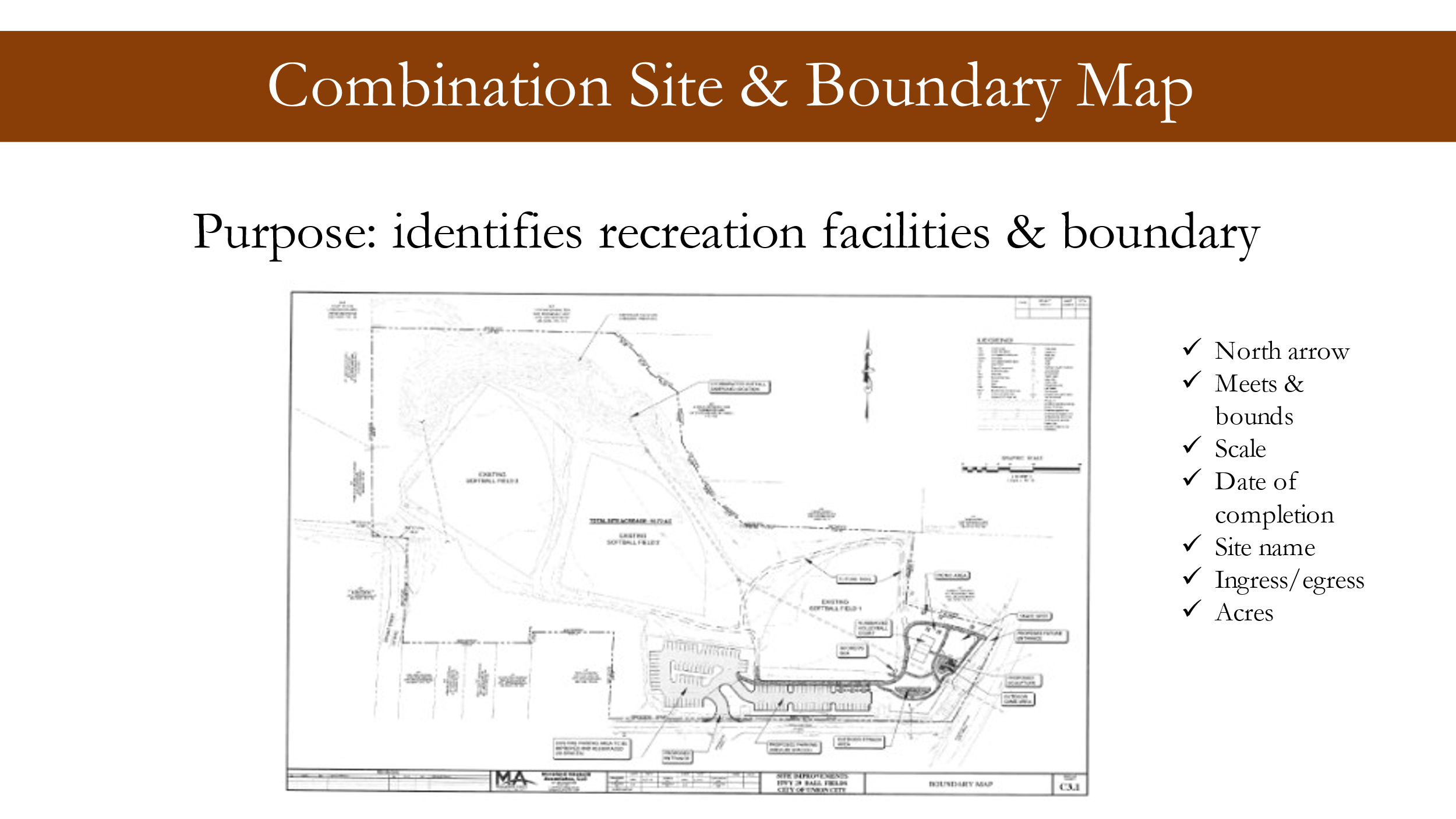 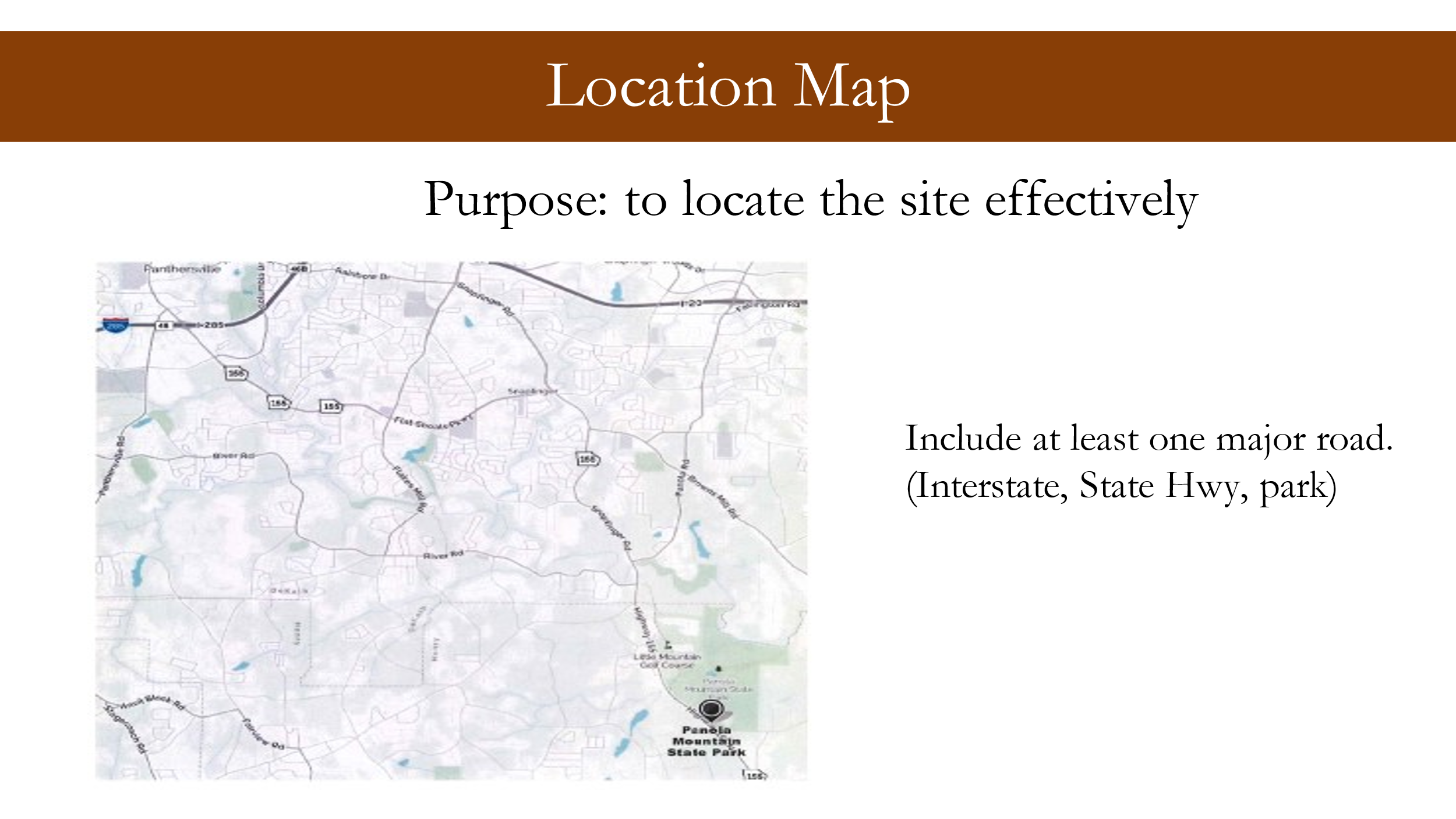 